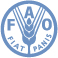 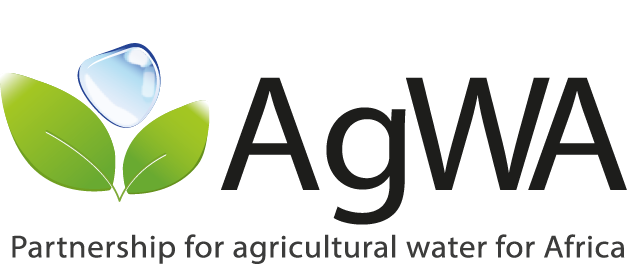 AgWA Steering Committee/Partners’ MeetingMarch, 18-19th 2014, Addis Ababa, EthiopiaAgendaDAY 1: March 18th 2014 – Steering Committee MeetingDay 2: March 19th 2014 – Partners/Business MeetingSession 1: Opening and IntroductionsSession 1: Opening and IntroductionsSession 1: Opening and Introductions09.00 – 9.30Welcome and opening remarksPresentation of ParticipantsAgWA - A Mature Partnership for Scaling up Agricultural Water Management in AfricaFAO-SFE/Addis AbabaAgWA SecretariatSession 2: AgWA Progress 2012-2013Session 2: AgWA Progress 2012-2013Session 2: AgWA Progress 2012-201309.30 – 10.30AgWA Progress during 2012/2013 PresentationDiscussionAgWA SecretariatTea/Coffee BreakTea/Coffee BreakTea/Coffee BreakSession 3: AgWA Governance and Implementation ArchitectureSession 3: AgWA Governance and Implementation ArchitectureSession 3: AgWA Governance and Implementation Architecture11.00 – 12.30AgWA’s Operational Plan 2014/2015Discussion and Decisions on AgWA’s Operational Plan 2014/2015FAO-NRL/HQs-Rome LunchLunchLunchSession 4: AgWA Operational Plan 2014/2015Session 4: AgWA Operational Plan 2014/2015Session 4: AgWA Operational Plan 2014/201513.30 – 15.00AgWA GovernancePresentationDiscussion and Decisions on AgWA Governance for 2014/2015AgWA SecretariatTea/Coffee BreakTea/Coffee BreakTea/Coffee BreakSession 5: AgWA Financing Plan 2014/2015Session 5: AgWA Financing Plan 2014/2015Session 5: AgWA Financing Plan 2014/201515.30 – 17.00AgWA Financing Plan 2014/2015 – PresentationDiscussion and Decisions on AgWA Financing Plan 2014/2015FAO-NRL/HQs-Rome17.00 – 17.30Summary of decisions takenFAO-NRL/HQs-Rome09.00 – 10.30Partners’ Contributions to Operational PlanDecisions on Partners’ contributionsAllTea/Coffee BreakTea/Coffee BreakTea/Coffee Break11.00 – 12.30 Refinement of Financing Plan for 2014-2015Partners’ Commitments, Roles and ResponsibilitiesAll12.30 – 13.00Summary of decisions taken and next stepsClosing StatementAgWA SecretariatFAO-NRL/HQs-RomeFAO-SFE/Addis AbabaLunchLunchLunch